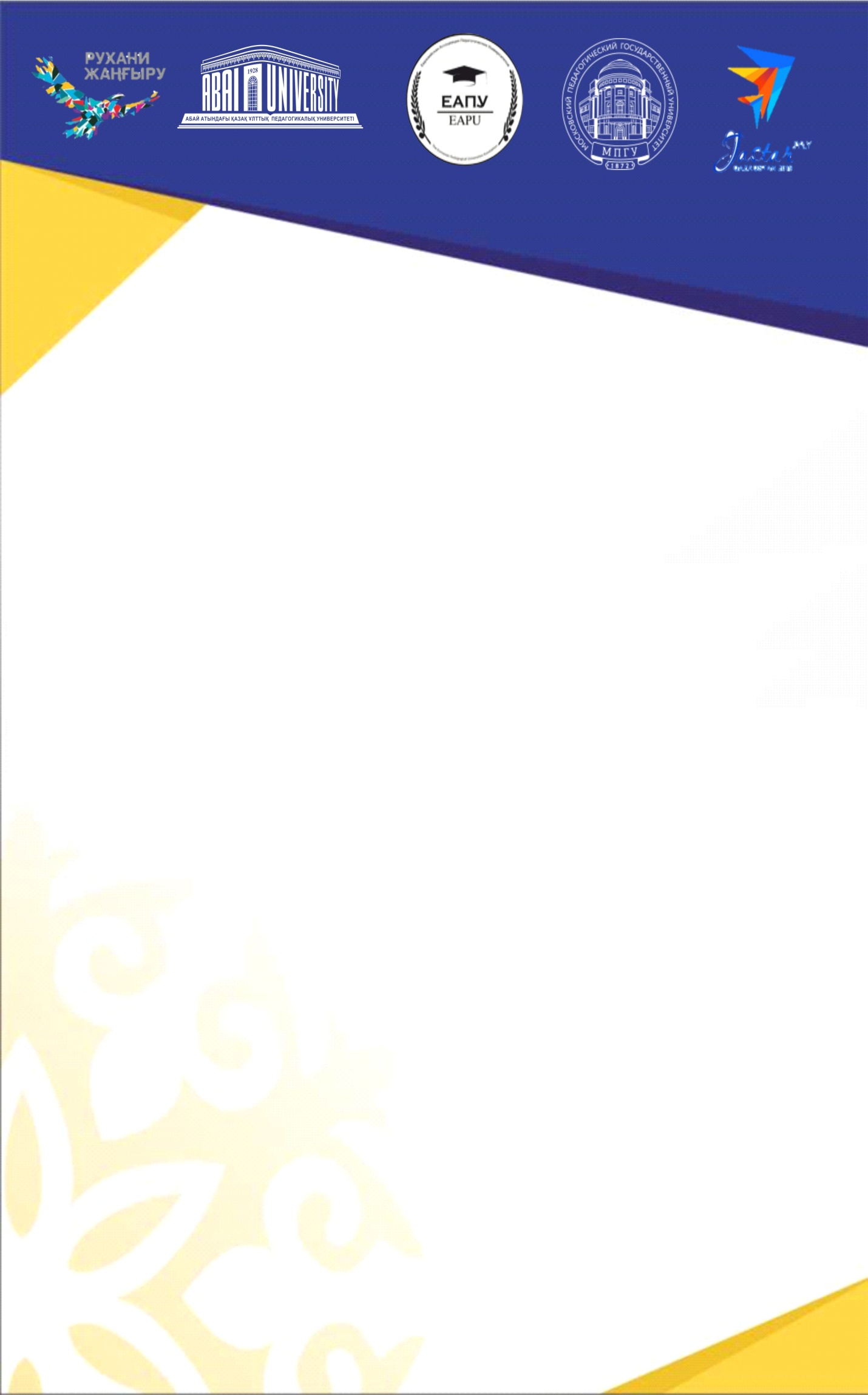 «ПЕДАГОГИКАЛЫҚ ЖОҒАРЫ ОҚУ ОРЫНДАРЫНЫҢ ПРОФЕССОР-ОҚЫТУШЫ ҚҰРАМЫНЫҢ КӘСІБИ ҚҰЗЫРЕТТІЛІГІН ДАМЫТУ МӘСЕЛЕЛЕРІ: ЖАҢА ЖОҒАРЫ МЕКТЕПКЕ –  ЖАҢА КАДРЛАР»  жас ғалымдардың халықаралық ғылыми-практикалық конференциясыныңБАҒДАРЛАМАСЫПРОГРАММАмеждународной научно-практической конференции молодых ученых«ПРОБЛЕМЫ СОВЕРШЕНСТВОВАНИЯ ПРОФЕССИОНАЛЬНЫХ КОМПЕТЕНЦИЙ ПРОФЕССОРСКО-ПРЕПОДАВАТЕЛЬСКОГО СОСТАВА ПЕДАГОГИЧЕСКИХ ВУЗОВ: НОВЫЕ КАДРЫ – НОВОЙ ВЫСШЕЙ ШКОЛЕ»PROGRAMME  International Research and Practical Conference of Young Researchers«CHALLENGES IN IMPROVING THE PROFESSIONAL COMPETENCE OF TEACHING STAFF OF PEDAGOGICAL UNIVERSITIES: NEW PERSONNEL OF NEW HIGHER EDUCATION»30-31 мамыр 2019 ж.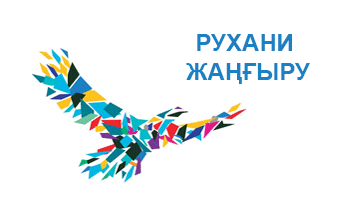 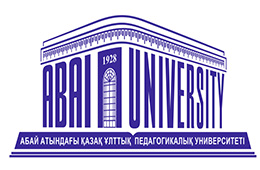 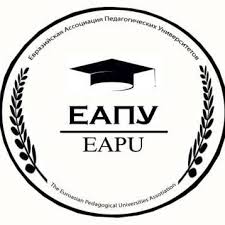 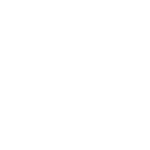 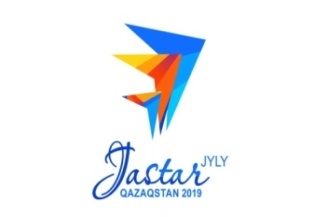 «ПЕДАГОГИКАЛЫҚ ЖОҒАРЫ ОҚУ ОРЫНДАРЫНЫҢ ПРОФЕССОР-ОҚЫТУШЫ ҚҰРАМЫНЫҢ КӘСІБИ ҚҰЗЫРЕТТІЛІГІН ДАМЫТУ МӘСЕЛЕЛЕРІ: ЖАҢА ЖОҒАРЫ МЕКТЕПКЕ –  ЖАҢА КАДРЛАР»жас ғалымдардың халықаралықғылыми-практикалық конференциясыныңБАҒДАРЛАМАСЫПРОГРАММАмеждународной научно-практической конференции молодых ученых«ПРОБЛЕМЫ СОВЕРШЕНСТВОВАНИЯ ПРОФЕССИОНАЛЬНЫХ КОМПЕТЕНЦИЙ ПРОФЕССОРСКО-ПРЕПОДАВАТЕЛЬСКОГО СОСТАВА ПЕДАГОГИЧЕСКИХ ВУЗОВ: НОВЫЕ КАДРЫ – НОВОЙ ВЫСШЕЙ ШКОЛЕ»PROGRAMMEInternational Research and Practical Conference of Young Researchers«CHALLENGES IN IMPROVING THE PROFESSIONAL COMPETENCE OF TEACHING STAFF OF PEDAGOGICAL UNIVERSITIES: NEW PERSONNEL OF NEW HIGHER EDUCATION»30-31 мамыр 2019 ж.29 маяПрибытие и размещение гостей и участников конференции в течение сутокВстреча участников конференции с исполнительным 		19.00-20.00директором ЕАПУ Э.М. Никитиным(гостиница «Алматы», конференц-зал «Алматы»)30 маяРегистрация участников конференции 				09.30-10.00Экскурсия по г. Алматы							10.00-13.00Обед											13.00-14.00Проектная сессия								14.00-17.30ПРОГРАММАМеждународной научно-практической конференции «Проблема совершенствования профессиональных компетенций профессорско-преподавательского состава педагогических вузов: новые кадры – высшей школе» Место проведения: г. Алматы, ул. Достык, 13, Казахский национальный педагогический университет имени Абая, ауд. 225 	Дата проведения: 30-31 мая 2019 г.30 мая 2019 г.14:00-18:00Проектная сессия«Новые кадры – высшей школе»для победителей международного конкурса молодых преподавателей «Учимся учить» и молодых преподавателей государств-участников СНГ14:00-14:30:30Регистрация участников.Выставка. Общее фотографирование.14:30-18:00Коллективное обсуждение вопросов:- требования, предъявляемые к современному преподавателю педагогического вуза; - дефициты в подготовке молодого преподавателя и способы их преодоления; - предложения по обеспечению профессионального взаимодействия молодых преподавателей на пространстве СНГ.Модераторы: Эдуард Михайлович Никитин, исполнительный директор Евразийской ассоциации педагогических университетов (ЕАПУ), профессор, д.п.н., Заслуженный учитель РФ; Людмила Васильевна Бычкова, секретарь Совета ЕАПУ, к.и.н., Почетный  работник общего образования РФ18:00-19:00Ужинс 19.00Свободное время31 мая 2019 г. 09:30-10:30Мастер-классы								для победителей международного конкурса молодых преподавателей «Учимся учить» и молодых преподавателей государств-участников СНГ		Татьяна Николаевна Осинина, к.психол.н., доцент кафедры педагогики и психологии МГГТУ (Россия, Московская область, г. Орехово-Зуево)         «Технология скрайбинга: особенности практического                     применения в практике вузовского преподавания»Виталий Станиславович Цегельный, аспирант Белорусского государственного университета (Беларусь, г. Минск)        «Цифровые технологии в работе молодого преподавателя»10:30-11:30Круглый стол									для победителей международного конкурса молодых преподавателей «Учимся учить» и молодых преподавателей государств-участников СНГ«Современный преподаватель педагогического вуза: трудности профессионального становления и пути их преодоления»Модераторы:Эдуард Михайлович Никитин Людмила Васильевна Бычкова11:30-12:00Кофе-брейк									12:00-13:30Пленарное заседание								в расширенном составеМодератор: Актолкын Турлукановна Кулсариева, д.ф.н., профессор, проректор Казахского национального педагогического университета имени Абая12:00-12:10Вступительное слово ректора Казахского национального педагогического университета имени Абая Такира Оспановича Балыкбаева12:10-12:20Приветственное слово ректора Московского педагогического государственного университета Алексея Владимировича Лубкова12:20-12:50Торжественная церемония награждения победителей Международного конкурса молодых преподавателей «Учимся учить»12:50-13:10Выступление исполнительного директора Евразийской Ассоциации педагогических университетов Эдуарда Михайловича Никитина «Молодые преподаватели – научно-педагогический потенциал развития педагогических вузов государств-участников СНГ»13:10-13:30Выступления победителей международного конкурсамолодых преподавателей «Учимся учить»:1.Елена Викторовна Куренная – к.п.н., доцент, заведующая кафедрой психологии и педагогики Института развития образования Краснодарского края (Россия, г. Краснодар)«Сопровождение профессионального становления и самореализации начинающего педагога»2.Игорь Владимирович Крупко - магистрант Казахского национального педагогического университета им.Абая (Казахстан, г.Алматы)«Изучение семиосферы сакрального в казахской культуре»13:30-14:30Обед 14:30-16:30Пленарное заседание	(продолжение)					Выступления победителей международного конкурсамолодых преподавателей «Учимся учить»:1.Татьяна Александровна Шакун - преподаватель кафедры менеджмента и образовательных технологий ИПКиП Белорусского государственного педагогического университета им. Танка (Беларусь, г. Минск)«Обобщение и систематизация знаний слушателей в процессе переподготовки педагогов»2.Юлия Викторовна Лагутина - старший преподаватель Санкт-Петербургской академии постдипломного педагогического образования (Россия, г. Санкт-Петербург)«Андрогогическая компетенция преподавателей педагогических вузов»3.Жаныл Дуйшонкуловна Абдыраева - преподаватель Кыргызского государственного университета  им. И.Арабаева (Киргизия, г. Бишкек)«Формирование неконфронтационных взглядов у современной молодежи»4.Альфия Равильевна Арипжанова – преподаватель Ташкентского государственного педагогического университета имени Низами (Узбекистан, г. Ташкент)«Оценка креативного потенциала педагогических кадров в условиях информатизации образования»5.Сона Рафиковна Давтян – преподаватель Армянского государственного педагогического университета им. Хачатура Абовяна (Армения, г. Ереван) «Формирование способности ориентировки в пространстве у дошкольников с нарушением зрения»6.Барчиной  Хасановна Турсинкулова – соискатель, Таджикский государственный педагогический университет имени С. Айни (Таджикистан, г. Душанбе)«Инклюзивное образование в Таджикистане: трудности и пути их преодоления»16:30-17:00Подведение итогов международной научно-практической конференции18:00-19:00Ужинс 19.00 и первая половина дня 1 июняСвободное время1-2 июняСвободное времяОтъезд участников